108學年幼兒園教材教法II活動設計\試教\省思紀錄表 108學年幼兒園教材教法II活動設計\試教\省思紀錄表 108學年幼兒園教材教法II活動設計\試教\省思紀錄表 108學年幼兒園教材教法II活動設計\試教\省思紀錄表 108學年幼兒園教材教法II活動設計\試教\省思紀錄表 108學年幼兒園教材教法II活動設計\試教\省思紀錄表 108學年幼兒園教材教法II活動設計\試教\省思紀錄表 活動名稱活動名稱拯救公主大作戰教案設計者教案設計者張微婕、林郁婷張微婕、林郁婷班級/年齡層/人數    班級/年齡層/人數    太陽班/3-5歲/30人    試教日期/場地               試教日期/場地               永建幼兒園之戶外或雨備場地永建幼兒園之戶外或雨備場地領域實施原則(請配合自訂本學期觀摩試教的個人學習目標)領域實施原則(請配合自訂本學期觀摩試教的個人學習目標)■身體動作與健康領域: 1.協助即提醒幼兒遵守共同建立的安全活動原則 4.自然引導幼兒的健康行為與動作技能 5.提供充足的活動時間，注意觀察幼兒的體能適應狀況■身體動作與健康領域: 1.協助即提醒幼兒遵守共同建立的安全活動原則 4.自然引導幼兒的健康行為與動作技能 5.提供充足的活動時間，注意觀察幼兒的體能適應狀況■身體動作與健康領域: 1.協助即提醒幼兒遵守共同建立的安全活動原則 4.自然引導幼兒的健康行為與動作技能 5.提供充足的活動時間，注意觀察幼兒的體能適應狀況■身體動作與健康領域: 1.協助即提醒幼兒遵守共同建立的安全活動原則 4.自然引導幼兒的健康行為與動作技能 5.提供充足的活動時間，注意觀察幼兒的體能適應狀況■身體動作與健康領域: 1.協助即提醒幼兒遵守共同建立的安全活動原則 4.自然引導幼兒的健康行為與動作技能 5.提供充足的活動時間，注意觀察幼兒的體能適應狀況情境安排(含幼兒舊經驗或能力分析說明)情境安排(含幼兒舊經驗或能力分析說明)安全有軟墊，光線充足安全有軟墊，光線充足安全有軟墊，光線充足安全有軟墊，光線充足安全有軟墊，光線充足教學資源教學資源指偶、體能器材(繩梯兩組、角椎二十個)、巫婆披風指偶、體能器材(繩梯兩組、角椎二十個)、巫婆披風指偶、體能器材(繩梯兩組、角椎二十個)、巫婆披風指偶、體能器材(繩梯兩組、角椎二十個)、巫婆披風指偶、體能器材(繩梯兩組、角椎二十個)、巫婆披風課程目標課程目標課程目標課程目標課程目標課程目標學習指標身-1-3 覺察與模仿健康行為及安全的動作身-2-1 安全應用身體操控動作，滿足自由活動及與他人合作的需求身-1-3 覺察與模仿健康行為及安全的動作身-2-1 安全應用身體操控動作，滿足自由活動及與他人合作的需求身-1-3 覺察與模仿健康行為及安全的動作身-2-1 安全應用身體操控動作，滿足自由活動及與他人合作的需求身-1-3 覺察與模仿健康行為及安全的動作身-2-1 安全應用身體操控動作，滿足自由活動及與他人合作的需求身-1-3 覺察與模仿健康行為及安全的動作身-2-1 安全應用身體操控動作，滿足自由活動及與他人合作的需求身-1-3 覺察與模仿健康行為及安全的動作身-2-1 安全應用身體操控動作，滿足自由活動及與他人合作的需求身-小-2-1-1 在穩定性及移動性動作中練習平衡與協調身-中-1-3-3 覺察身體活動安全的距離身-中-2-1-2 在團體活動中，應用身體基本動作安全地完成任務引導流程(含時間/步驟/引導語)引導流程(含時間/步驟/引導語)引導流程(含時間/步驟/引導語)引導流程(含時間/步驟/引導語)引導流程(含時間/步驟/引導語)引導流程(含時間/步驟/引導語)指標運用說明活動時間活動步驟與引導語活動步驟與引導語活動步驟與引導語活動步驟與引導語活動步驟與引導語身-小-2-1-1 在穩定性及移動性動作中練習平衡與協調（利用跨、跳、橫移、跑等動作練習平衡及協調）身-小-1-3-3 覺察身體活動安全的距離身-中-2-1-2 在團體活動中，應用身體基本動作安全地完成任務（透過故事的情節「跨、跳、橫移、跑」，讓孩子學習怎麼在活動的過程中，與他人一起通過每一個關卡，最後一起拯救公主。）9：40～9：459：45～10～15引起動機：與小朋友打招呼。T: 各位小朋友，大家早安！T: 姐姐剛剛看到你們都很厲害，知道要怎麼保護自己的安全了!現在姐姐要講一個關於小英雄拯救公主的故事。利用手上的指偶圖卡，與幼兒述說〈拯救公主大作戰〉的故事。T:有誰知道，這個是誰？T:對！是美麗的公主、可怕的巫婆還有一個城堡！T:那麼姐姐要準備說故事囉！T:從前在一個城堡裡，住著美麗的公主，在她出門去採美麗的花朵時，遇到可怕的巫婆，公主被巫婆抓走了，我們一起來拯救公主吧！拯救公主的條件是要所有的小英雄都到公主的身旁，這樣才可以救到她，我們一起出發吧！發展活動:1.連結故事，告訴小朋友如何去拯救公主，並教導小朋友該怎麼完成這項任務。T:小朋友們，現在公主遇到了困難，我們需要去拯救她T:我們遇到了一個大難關，看到前面一條一條小小的縫隙了嗎?我們需要跨過去，像老師這樣子，先讓一隻腳過去，再讓另一隻腳過去，要小心喔，不可以踩到黑黑的地方喔，這樣我們會掉下去的 (開始跨繩梯)T:完蛋了，如果在沙灘上，巫婆一定一下子就看出我們是要來救公主的，現在我們只能變成螃蟹走過去了，要變成螃蟹一定要有他的大夾子，然後開始學螃蟹走路的樣子。(開始學螃蟹橫移)T:是個長長的走廊，我們要快速跑過去，才不會被看到 (角椎跑到角錐)T:阿，前面有小洞，如果我們沒有像兔子一樣跳過去，一定會被巫婆發現的，(學兔子跳過小角椎)(雨備:去掉角椎跑到角椎那個項目)T:姊姊現在要來給你們一個小考驗，看看你們有沒有資格接受這個任務喔，需要你們和我一起做一樣的動作(開始暖身-頭轉、手畫圈、扭腰、扭膝蓋、墊腳尖、開合跳)T:你們都通過我的考驗了!現在，我們一起去救公主吧待小朋友完成一連串大肢體活動時，再將故事連結起來，並要求小朋友再做一次。巫婆：哈哈哈，各位小朋友，你們被我騙了喔，真正的公主在那邊(指著起點有帶皇冠的姊姊)，現在你們得原路回去救他了!T:小朋友，不要氣餒，再堅持一下下就可以拯救到公主了喔!
T：我們一起來幫最後一位小朋友加油吧！引起動機：與小朋友打招呼。T: 各位小朋友，大家早安！T: 姐姐剛剛看到你們都很厲害，知道要怎麼保護自己的安全了!現在姐姐要講一個關於小英雄拯救公主的故事。利用手上的指偶圖卡，與幼兒述說〈拯救公主大作戰〉的故事。T:有誰知道，這個是誰？T:對！是美麗的公主、可怕的巫婆還有一個城堡！T:那麼姐姐要準備說故事囉！T:從前在一個城堡裡，住著美麗的公主，在她出門去採美麗的花朵時，遇到可怕的巫婆，公主被巫婆抓走了，我們一起來拯救公主吧！拯救公主的條件是要所有的小英雄都到公主的身旁，這樣才可以救到她，我們一起出發吧！發展活動:1.連結故事，告訴小朋友如何去拯救公主，並教導小朋友該怎麼完成這項任務。T:小朋友們，現在公主遇到了困難，我們需要去拯救她T:我們遇到了一個大難關，看到前面一條一條小小的縫隙了嗎?我們需要跨過去，像老師這樣子，先讓一隻腳過去，再讓另一隻腳過去，要小心喔，不可以踩到黑黑的地方喔，這樣我們會掉下去的 (開始跨繩梯)T:完蛋了，如果在沙灘上，巫婆一定一下子就看出我們是要來救公主的，現在我們只能變成螃蟹走過去了，要變成螃蟹一定要有他的大夾子，然後開始學螃蟹走路的樣子。(開始學螃蟹橫移)T:是個長長的走廊，我們要快速跑過去，才不會被看到 (角椎跑到角錐)T:阿，前面有小洞，如果我們沒有像兔子一樣跳過去，一定會被巫婆發現的，(學兔子跳過小角椎)(雨備:去掉角椎跑到角椎那個項目)T:姊姊現在要來給你們一個小考驗，看看你們有沒有資格接受這個任務喔，需要你們和我一起做一樣的動作(開始暖身-頭轉、手畫圈、扭腰、扭膝蓋、墊腳尖、開合跳)T:你們都通過我的考驗了!現在，我們一起去救公主吧待小朋友完成一連串大肢體活動時，再將故事連結起來，並要求小朋友再做一次。巫婆：哈哈哈，各位小朋友，你們被我騙了喔，真正的公主在那邊(指著起點有帶皇冠的姊姊)，現在你們得原路回去救他了!T:小朋友，不要氣餒，再堅持一下下就可以拯救到公主了喔!
T：我們一起來幫最後一位小朋友加油吧！引起動機：與小朋友打招呼。T: 各位小朋友，大家早安！T: 姐姐剛剛看到你們都很厲害，知道要怎麼保護自己的安全了!現在姐姐要講一個關於小英雄拯救公主的故事。利用手上的指偶圖卡，與幼兒述說〈拯救公主大作戰〉的故事。T:有誰知道，這個是誰？T:對！是美麗的公主、可怕的巫婆還有一個城堡！T:那麼姐姐要準備說故事囉！T:從前在一個城堡裡，住著美麗的公主，在她出門去採美麗的花朵時，遇到可怕的巫婆，公主被巫婆抓走了，我們一起來拯救公主吧！拯救公主的條件是要所有的小英雄都到公主的身旁，這樣才可以救到她，我們一起出發吧！發展活動:1.連結故事，告訴小朋友如何去拯救公主，並教導小朋友該怎麼完成這項任務。T:小朋友們，現在公主遇到了困難，我們需要去拯救她T:我們遇到了一個大難關，看到前面一條一條小小的縫隙了嗎?我們需要跨過去，像老師這樣子，先讓一隻腳過去，再讓另一隻腳過去，要小心喔，不可以踩到黑黑的地方喔，這樣我們會掉下去的 (開始跨繩梯)T:完蛋了，如果在沙灘上，巫婆一定一下子就看出我們是要來救公主的，現在我們只能變成螃蟹走過去了，要變成螃蟹一定要有他的大夾子，然後開始學螃蟹走路的樣子。(開始學螃蟹橫移)T:是個長長的走廊，我們要快速跑過去，才不會被看到 (角椎跑到角錐)T:阿，前面有小洞，如果我們沒有像兔子一樣跳過去，一定會被巫婆發現的，(學兔子跳過小角椎)(雨備:去掉角椎跑到角椎那個項目)T:姊姊現在要來給你們一個小考驗，看看你們有沒有資格接受這個任務喔，需要你們和我一起做一樣的動作(開始暖身-頭轉、手畫圈、扭腰、扭膝蓋、墊腳尖、開合跳)T:你們都通過我的考驗了!現在，我們一起去救公主吧待小朋友完成一連串大肢體活動時，再將故事連結起來，並要求小朋友再做一次。巫婆：哈哈哈，各位小朋友，你們被我騙了喔，真正的公主在那邊(指著起點有帶皇冠的姊姊)，現在你們得原路回去救他了!T:小朋友，不要氣餒，再堅持一下下就可以拯救到公主了喔!
T：我們一起來幫最後一位小朋友加油吧！引起動機：與小朋友打招呼。T: 各位小朋友，大家早安！T: 姐姐剛剛看到你們都很厲害，知道要怎麼保護自己的安全了!現在姐姐要講一個關於小英雄拯救公主的故事。利用手上的指偶圖卡，與幼兒述說〈拯救公主大作戰〉的故事。T:有誰知道，這個是誰？T:對！是美麗的公主、可怕的巫婆還有一個城堡！T:那麼姐姐要準備說故事囉！T:從前在一個城堡裡，住著美麗的公主，在她出門去採美麗的花朵時，遇到可怕的巫婆，公主被巫婆抓走了，我們一起來拯救公主吧！拯救公主的條件是要所有的小英雄都到公主的身旁，這樣才可以救到她，我們一起出發吧！發展活動:1.連結故事，告訴小朋友如何去拯救公主，並教導小朋友該怎麼完成這項任務。T:小朋友們，現在公主遇到了困難，我們需要去拯救她T:我們遇到了一個大難關，看到前面一條一條小小的縫隙了嗎?我們需要跨過去，像老師這樣子，先讓一隻腳過去，再讓另一隻腳過去，要小心喔，不可以踩到黑黑的地方喔，這樣我們會掉下去的 (開始跨繩梯)T:完蛋了，如果在沙灘上，巫婆一定一下子就看出我們是要來救公主的，現在我們只能變成螃蟹走過去了，要變成螃蟹一定要有他的大夾子，然後開始學螃蟹走路的樣子。(開始學螃蟹橫移)T:是個長長的走廊，我們要快速跑過去，才不會被看到 (角椎跑到角錐)T:阿，前面有小洞，如果我們沒有像兔子一樣跳過去，一定會被巫婆發現的，(學兔子跳過小角椎)(雨備:去掉角椎跑到角椎那個項目)T:姊姊現在要來給你們一個小考驗，看看你們有沒有資格接受這個任務喔，需要你們和我一起做一樣的動作(開始暖身-頭轉、手畫圈、扭腰、扭膝蓋、墊腳尖、開合跳)T:你們都通過我的考驗了!現在，我們一起去救公主吧待小朋友完成一連串大肢體活動時，再將故事連結起來，並要求小朋友再做一次。巫婆：哈哈哈，各位小朋友，你們被我騙了喔，真正的公主在那邊(指著起點有帶皇冠的姊姊)，現在你們得原路回去救他了!T:小朋友，不要氣餒，再堅持一下下就可以拯救到公主了喔!
T：我們一起來幫最後一位小朋友加油吧！引起動機：與小朋友打招呼。T: 各位小朋友，大家早安！T: 姐姐剛剛看到你們都很厲害，知道要怎麼保護自己的安全了!現在姐姐要講一個關於小英雄拯救公主的故事。利用手上的指偶圖卡，與幼兒述說〈拯救公主大作戰〉的故事。T:有誰知道，這個是誰？T:對！是美麗的公主、可怕的巫婆還有一個城堡！T:那麼姐姐要準備說故事囉！T:從前在一個城堡裡，住著美麗的公主，在她出門去採美麗的花朵時，遇到可怕的巫婆，公主被巫婆抓走了，我們一起來拯救公主吧！拯救公主的條件是要所有的小英雄都到公主的身旁，這樣才可以救到她，我們一起出發吧！發展活動:1.連結故事，告訴小朋友如何去拯救公主，並教導小朋友該怎麼完成這項任務。T:小朋友們，現在公主遇到了困難，我們需要去拯救她T:我們遇到了一個大難關，看到前面一條一條小小的縫隙了嗎?我們需要跨過去，像老師這樣子，先讓一隻腳過去，再讓另一隻腳過去，要小心喔，不可以踩到黑黑的地方喔，這樣我們會掉下去的 (開始跨繩梯)T:完蛋了，如果在沙灘上，巫婆一定一下子就看出我們是要來救公主的，現在我們只能變成螃蟹走過去了，要變成螃蟹一定要有他的大夾子，然後開始學螃蟹走路的樣子。(開始學螃蟹橫移)T:是個長長的走廊，我們要快速跑過去，才不會被看到 (角椎跑到角錐)T:阿，前面有小洞，如果我們沒有像兔子一樣跳過去，一定會被巫婆發現的，(學兔子跳過小角椎)(雨備:去掉角椎跑到角椎那個項目)T:姊姊現在要來給你們一個小考驗，看看你們有沒有資格接受這個任務喔，需要你們和我一起做一樣的動作(開始暖身-頭轉、手畫圈、扭腰、扭膝蓋、墊腳尖、開合跳)T:你們都通過我的考驗了!現在，我們一起去救公主吧待小朋友完成一連串大肢體活動時，再將故事連結起來，並要求小朋友再做一次。巫婆：哈哈哈，各位小朋友，你們被我騙了喔，真正的公主在那邊(指著起點有帶皇冠的姊姊)，現在你們得原路回去救他了!T:小朋友，不要氣餒，再堅持一下下就可以拯救到公主了喔!
T：我們一起來幫最後一位小朋友加油吧！身-小-2-1-1 在穩定性及移動性動作中練習平衡與協調（利用跨、跳、橫移、跑等動作練習平衡及協調）身-小-1-3-3 覺察身體活動安全的距離身-中-2-1-2 在團體活動中，應用身體基本動作安全地完成任務（透過故事的情節「跨、跳、橫移、跑」，讓孩子學習怎麼在活動的過程中，與他人一起通過每一個關卡，最後一起拯救公主。）10：15～10：20綜合活動：T:哇！各位小朋友，妳們剛剛都表現的很棒喔！T:給自己一個掌聲。T:那麼小朋友，妳們剛剛在拯救公主的過程中，有做什麼動作，還記得嗎？T:有沒有記得我們學兔子的時候是怎麼過小洞的?對，是用跳的
T:有沒有記得我們學螃蟹的時候要幹嘛?T:有往前跳的學兔子，還有學螃蟹走路！T:哇！大家都很認真喔！那小朋友們，妳們有流汗嗎？T:哇！看來大家都很認真的拯救公主喔！T:公主跟老師說，她很開心有這麼多可愛的小朋友來拯救她呦！她請老師跟各位小朋友們說聲謝謝！綜合活動：T:哇！各位小朋友，妳們剛剛都表現的很棒喔！T:給自己一個掌聲。T:那麼小朋友，妳們剛剛在拯救公主的過程中，有做什麼動作，還記得嗎？T:有沒有記得我們學兔子的時候是怎麼過小洞的?對，是用跳的
T:有沒有記得我們學螃蟹的時候要幹嘛?T:有往前跳的學兔子，還有學螃蟹走路！T:哇！大家都很認真喔！那小朋友們，妳們有流汗嗎？T:哇！看來大家都很認真的拯救公主喔！T:公主跟老師說，她很開心有這麼多可愛的小朋友來拯救她呦！她請老師跟各位小朋友們說聲謝謝！綜合活動：T:哇！各位小朋友，妳們剛剛都表現的很棒喔！T:給自己一個掌聲。T:那麼小朋友，妳們剛剛在拯救公主的過程中，有做什麼動作，還記得嗎？T:有沒有記得我們學兔子的時候是怎麼過小洞的?對，是用跳的
T:有沒有記得我們學螃蟹的時候要幹嘛?T:有往前跳的學兔子，還有學螃蟹走路！T:哇！大家都很認真喔！那小朋友們，妳們有流汗嗎？T:哇！看來大家都很認真的拯救公主喔！T:公主跟老師說，她很開心有這麼多可愛的小朋友來拯救她呦！她請老師跟各位小朋友們說聲謝謝！綜合活動：T:哇！各位小朋友，妳們剛剛都表現的很棒喔！T:給自己一個掌聲。T:那麼小朋友，妳們剛剛在拯救公主的過程中，有做什麼動作，還記得嗎？T:有沒有記得我們學兔子的時候是怎麼過小洞的?對，是用跳的
T:有沒有記得我們學螃蟹的時候要幹嘛?T:有往前跳的學兔子，還有學螃蟹走路！T:哇！大家都很認真喔！那小朋友們，妳們有流汗嗎？T:哇！看來大家都很認真的拯救公主喔！T:公主跟老師說，她很開心有這麼多可愛的小朋友來拯救她呦！她請老師跟各位小朋友們說聲謝謝！綜合活動：T:哇！各位小朋友，妳們剛剛都表現的很棒喔！T:給自己一個掌聲。T:那麼小朋友，妳們剛剛在拯救公主的過程中，有做什麼動作，還記得嗎？T:有沒有記得我們學兔子的時候是怎麼過小洞的?對，是用跳的
T:有沒有記得我們學螃蟹的時候要幹嘛?T:有往前跳的學兔子，還有學螃蟹走路！T:哇！大家都很認真喔！那小朋友們，妳們有流汗嗎？T:哇！看來大家都很認真的拯救公主喔！T:公主跟老師說，她很開心有這麼多可愛的小朋友來拯救她呦！她請老師跟各位小朋友們說聲謝謝！身-小-2-1-1 在穩定性及移動性動作中練習平衡與協調（利用跨、跳、橫移、跑等動作練習平衡及協調）身-小-1-3-3 覺察身體活動安全的距離身-中-2-1-2 在團體活動中，應用身體基本動作安全地完成任務（透過故事的情節「跨、跳、橫移、跑」，讓孩子學習怎麼在活動的過程中，與他人一起通過每一個關卡，最後一起拯救公主。）活動照片 (此欄僅見於試教後的修正版)活動照片 (此欄僅見於試教後的修正版)活動照片 (此欄僅見於試教後的修正版)活動照片 (此欄僅見於試教後的修正版)活動照片 (此欄僅見於試教後的修正版)活動照片 (此欄僅見於試教後的修正版)活動照片 (此欄僅見於試教後的修正版)教學發現、省思與修正 (此欄僅見於試教後的修正版)教學發現、省思與修正 (此欄僅見於試教後的修正版)教學發現、省思與修正 (此欄僅見於試教後的修正版)教學發現、省思與修正 (此欄僅見於試教後的修正版)教學發現、省思與修正 (此欄僅見於試教後的修正版)教學發現、省思與修正 (此欄僅見於試教後的修正版)教學發現、省思與修正 (此欄僅見於試教後的修正版)教學自我評核：□滿意   □尚可  □有待加油關於(幼兒園課綱)課程領域「教學原則」之教學自評與省思應事先了解孩子的先備條件、有讓孩子們與舊經驗產生結合、因為對孩子都不了解、因此也沒有安排個別差異的活動。關於自選教學方法「教學重點與步驟」之教學自評與省思指令要更明確、器材擺放要明瞭一點或是同一組器材使用一樣的顏色、分組說明要更清楚、動線排成直線會更好、動作層次可以加深。3.其他教學自評與省思依照時間可以有延伸活動。教學自我評核：□滿意   □尚可  □有待加油關於(幼兒園課綱)課程領域「教學原則」之教學自評與省思應事先了解孩子的先備條件、有讓孩子們與舊經驗產生結合、因為對孩子都不了解、因此也沒有安排個別差異的活動。關於自選教學方法「教學重點與步驟」之教學自評與省思指令要更明確、器材擺放要明瞭一點或是同一組器材使用一樣的顏色、分組說明要更清楚、動線排成直線會更好、動作層次可以加深。3.其他教學自評與省思依照時間可以有延伸活動。教學自我評核：□滿意   □尚可  □有待加油關於(幼兒園課綱)課程領域「教學原則」之教學自評與省思應事先了解孩子的先備條件、有讓孩子們與舊經驗產生結合、因為對孩子都不了解、因此也沒有安排個別差異的活動。關於自選教學方法「教學重點與步驟」之教學自評與省思指令要更明確、器材擺放要明瞭一點或是同一組器材使用一樣的顏色、分組說明要更清楚、動線排成直線會更好、動作層次可以加深。3.其他教學自評與省思依照時間可以有延伸活動。教學自我評核：□滿意   □尚可  □有待加油關於(幼兒園課綱)課程領域「教學原則」之教學自評與省思應事先了解孩子的先備條件、有讓孩子們與舊經驗產生結合、因為對孩子都不了解、因此也沒有安排個別差異的活動。關於自選教學方法「教學重點與步驟」之教學自評與省思指令要更明確、器材擺放要明瞭一點或是同一組器材使用一樣的顏色、分組說明要更清楚、動線排成直線會更好、動作層次可以加深。3.其他教學自評與省思依照時間可以有延伸活動。教學自我評核：□滿意   □尚可  □有待加油關於(幼兒園課綱)課程領域「教學原則」之教學自評與省思應事先了解孩子的先備條件、有讓孩子們與舊經驗產生結合、因為對孩子都不了解、因此也沒有安排個別差異的活動。關於自選教學方法「教學重點與步驟」之教學自評與省思指令要更明確、器材擺放要明瞭一點或是同一組器材使用一樣的顏色、分組說明要更清楚、動線排成直線會更好、動作層次可以加深。3.其他教學自評與省思依照時間可以有延伸活動。教學自我評核：□滿意   □尚可  □有待加油關於(幼兒園課綱)課程領域「教學原則」之教學自評與省思應事先了解孩子的先備條件、有讓孩子們與舊經驗產生結合、因為對孩子都不了解、因此也沒有安排個別差異的活動。關於自選教學方法「教學重點與步驟」之教學自評與省思指令要更明確、器材擺放要明瞭一點或是同一組器材使用一樣的顏色、分組說明要更清楚、動線排成直線會更好、動作層次可以加深。3.其他教學自評與省思依照時間可以有延伸活動。教學自我評核：□滿意   □尚可  □有待加油關於(幼兒園課綱)課程領域「教學原則」之教學自評與省思應事先了解孩子的先備條件、有讓孩子們與舊經驗產生結合、因為對孩子都不了解、因此也沒有安排個別差異的活動。關於自選教學方法「教學重點與步驟」之教學自評與省思指令要更明確、器材擺放要明瞭一點或是同一組器材使用一樣的顏色、分組說明要更清楚、動線排成直線會更好、動作層次可以加深。3.其他教學自評與省思依照時間可以有延伸活動。照片：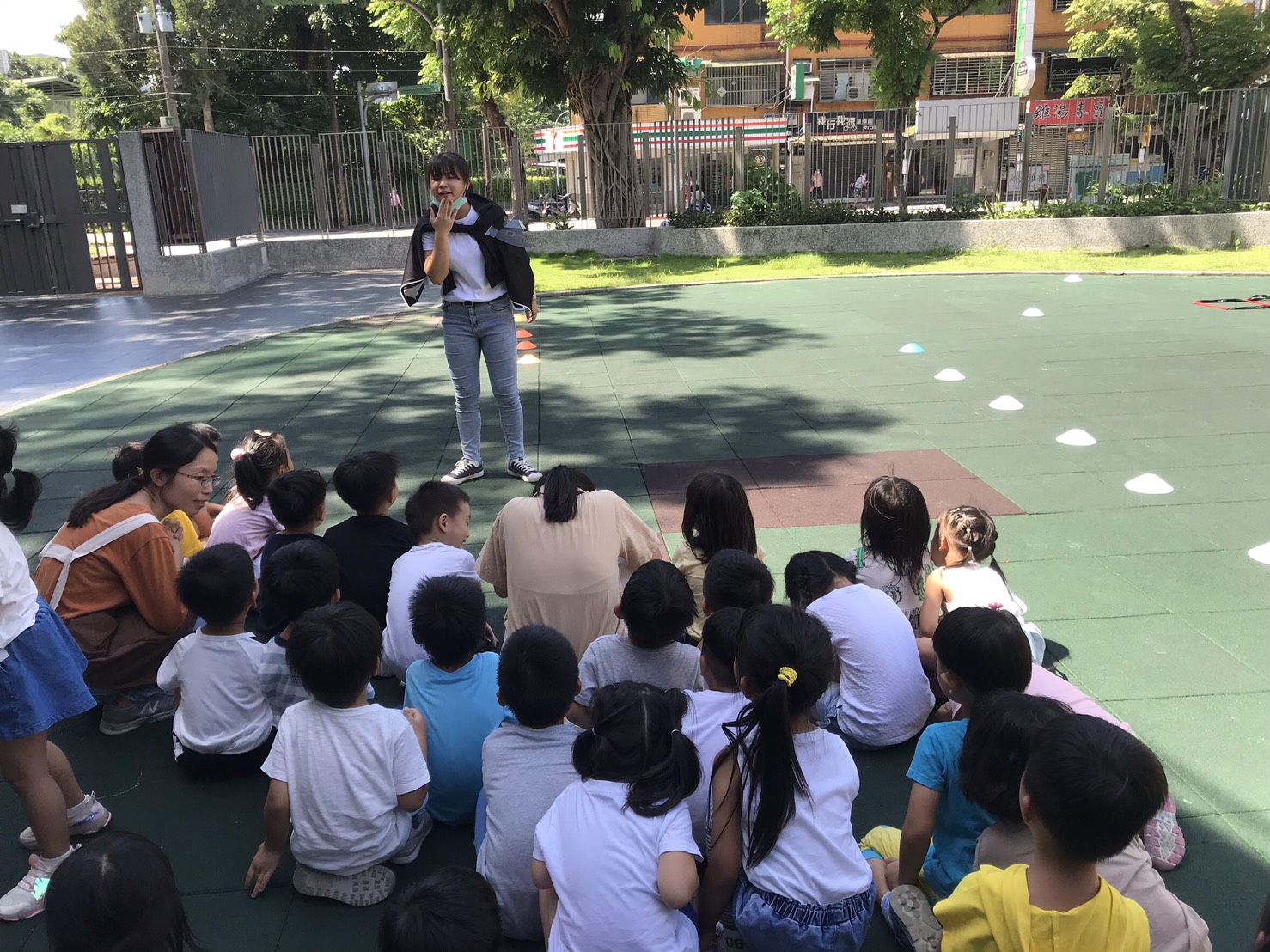 照片：照片：照片：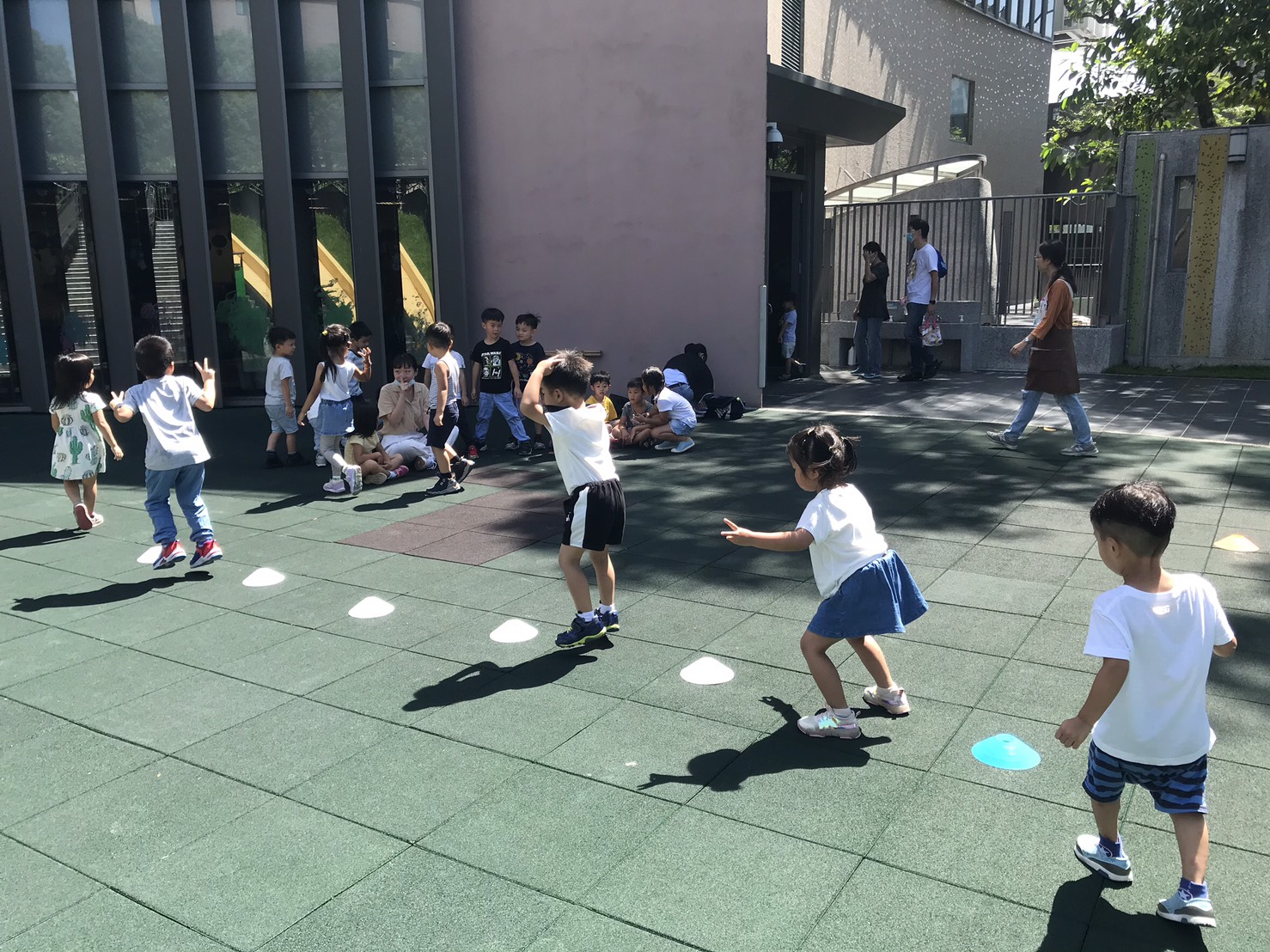 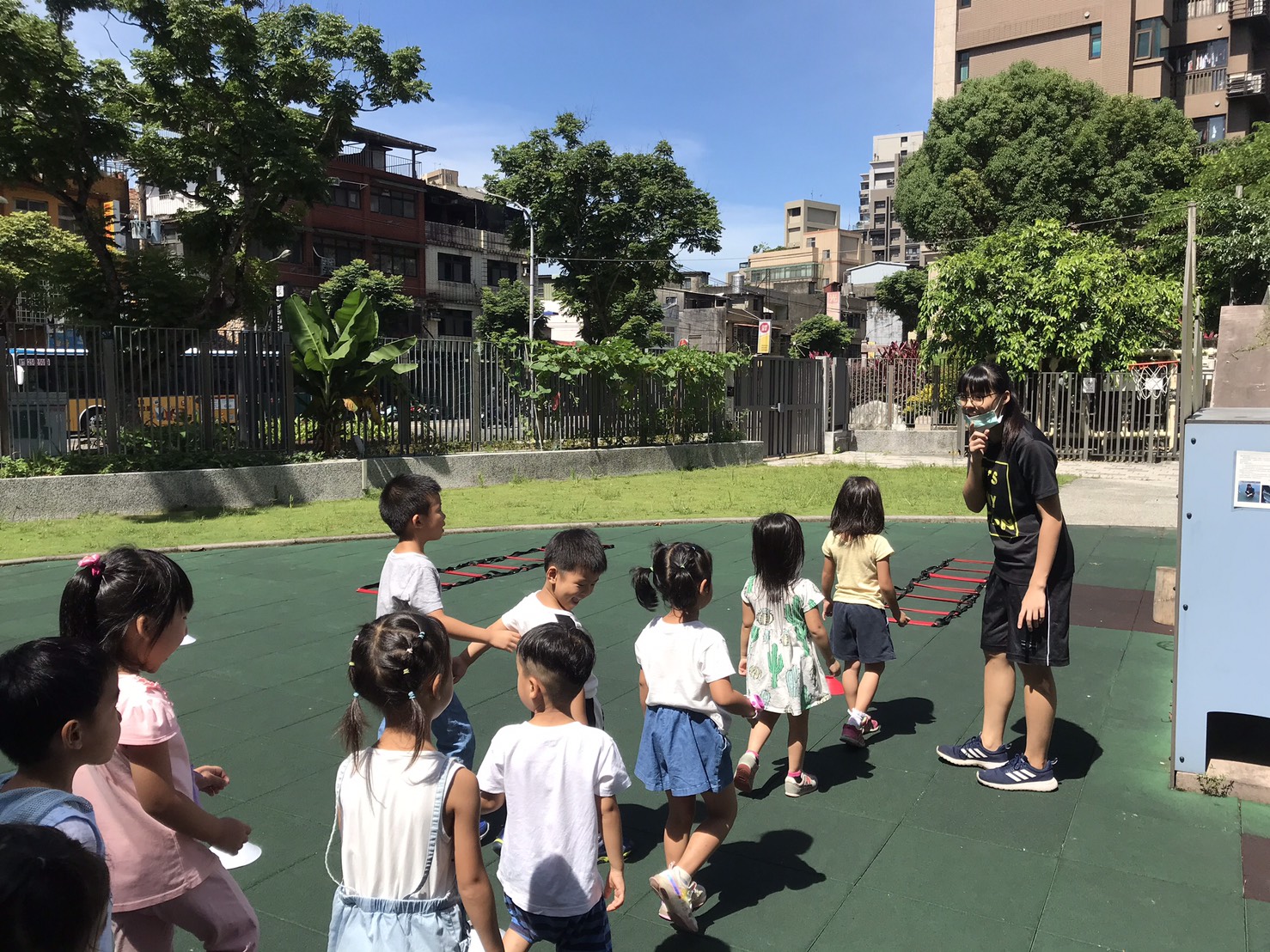 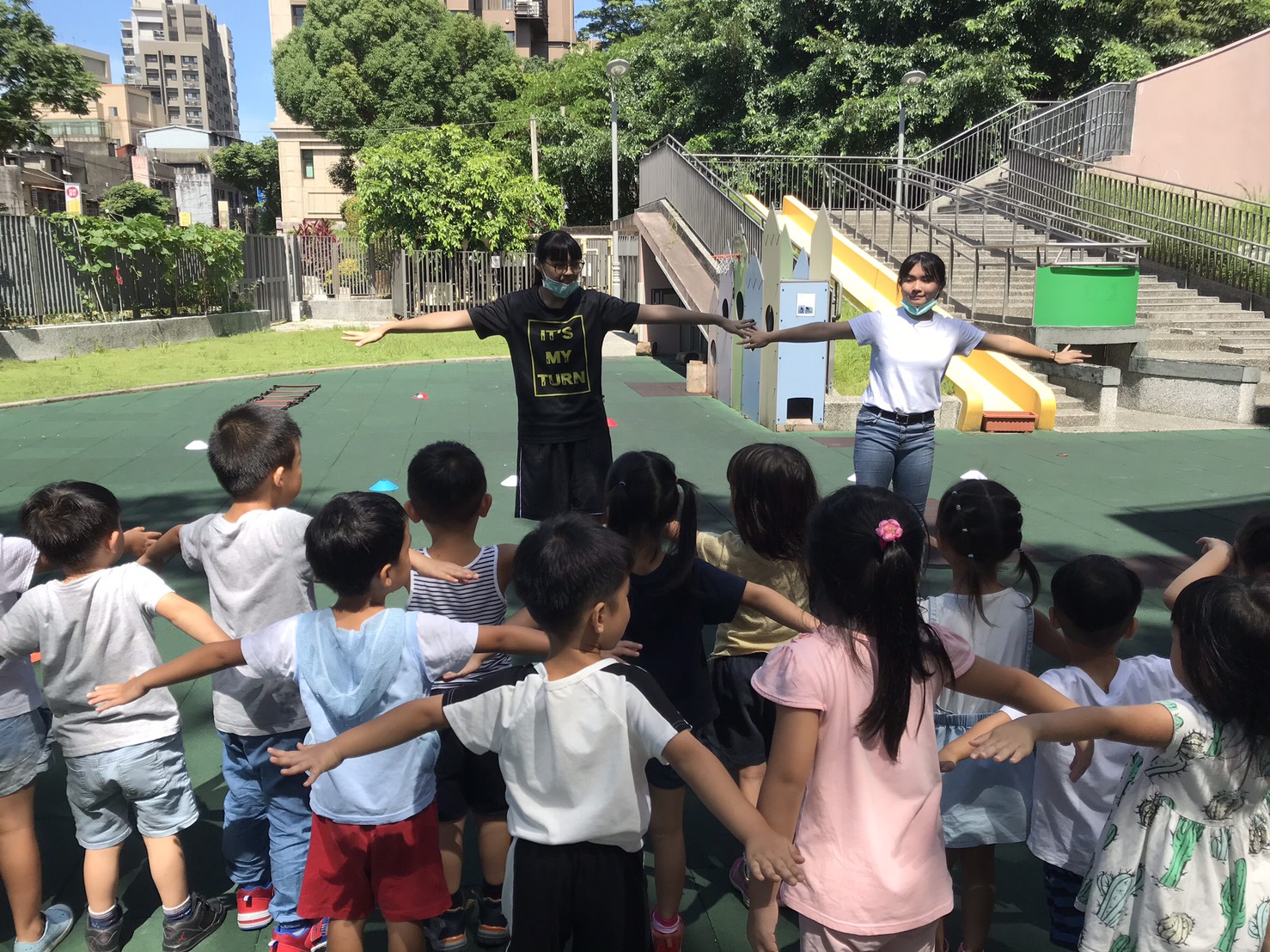 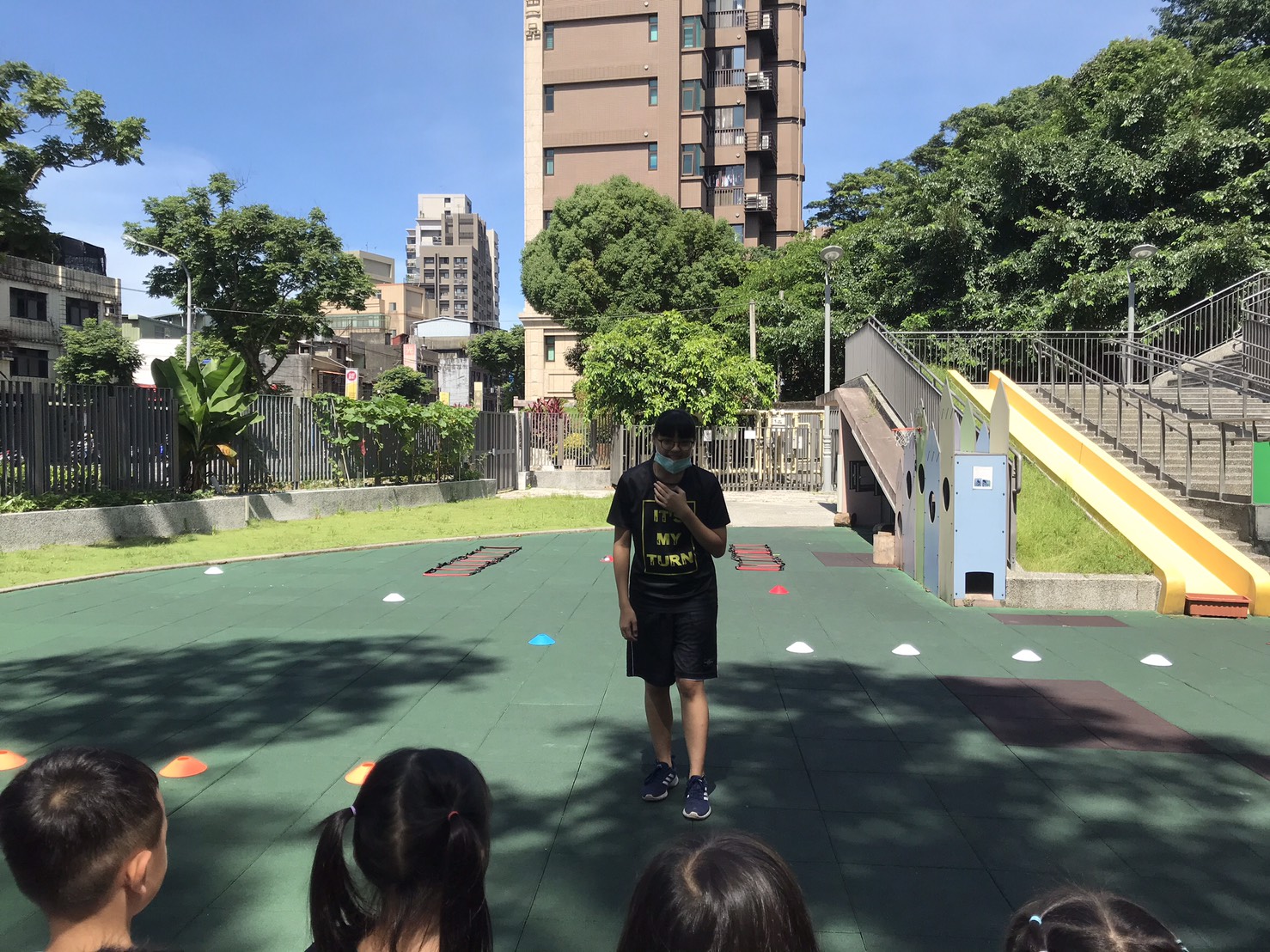 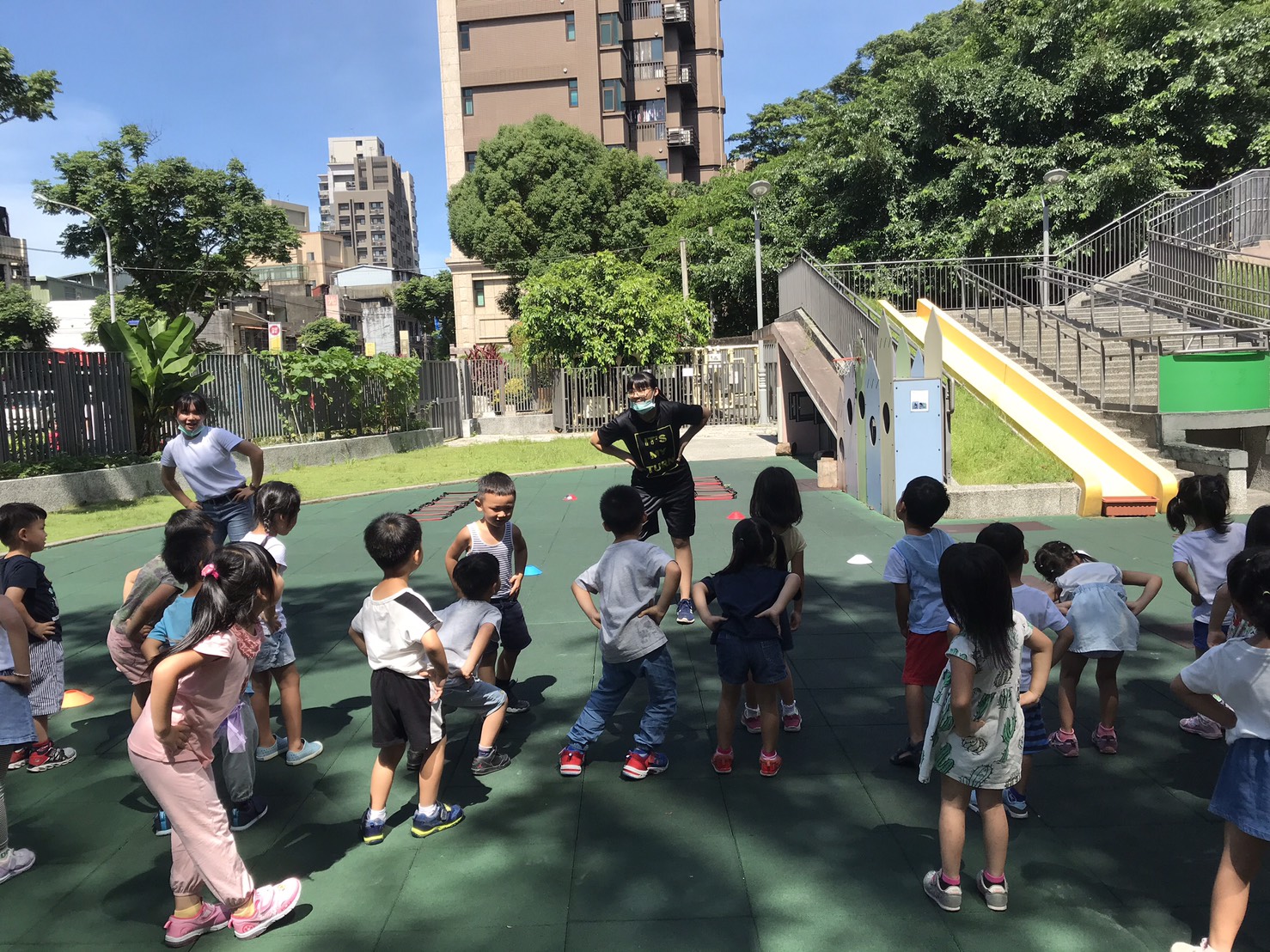 